 Approved by the order of the Chairman of Azerbaijan Caspian Shipping Closed Joint Stock Company dated 1st of December 2016 No. 216.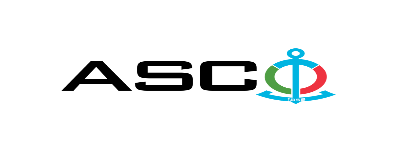 “Azerbaijan Caspian Shipping” Closed Joint Stock Company is announcing open bidding for the procurement of vessel purpose cement system’s screw compressors required for the vessels owned by ASCOBIDDING No. AM013/2023(On the participant`s letter head)APPLICATION FOR PARTICIPATION INTHE OPEN BIDDING___________ city “__”_______2023____________№           							                                                                                          To the attention of the Chairman of ASCO Procurement CommitteeMr Jabrail Mahmudlu We, hereby confirm the intention of [ to state full name of the participant ] to participate  in the open bidding No.  [ bidding No. shall be inserted by participant ] announced by ASCO in respect of procurement of "__________________" .Moreover, we confirm that no winding - up or bankruptcy proceeding is being performed or there is no circumstance of cessation of activities or any other circumstance that may impede participation of [ to state full name of the participant ]  in the stated bidding.In addition, we warrant that [ to state full name of the participant ] is not an affiliate of ASCO.Below-mentioned contact details are available to respond to any question that may emerge in relation to the documents submitted and other issues : Contact person in charge :Position of the contact person: Telephone No. :E-mail: Attachment : Original of the bank evidence as  a proof of payment of participation fee  – __ page(s).________________________________                                   _______________________(initials of the authorized person)                                                                                                        (signature of the authorized person)_______________________                (position of the authorized person)STAMP HERE   For technical questions please contact: Ziya Shiraliyev, Master engineer of the Technical Operation Service of the FleetTel: (+99412) 379 17 61 E-mail: ziya.shiraliyev@asco.azDue diligence shall be performed in accordance with the Procurement Guidelines of ASCO prior to the conclusion of the purchase agreement with the winner of the bidding.      The company shall enter through this link http: //asco.az/sirket/satinalmalar/podratcilarin-elektron-muraciet-formasi// to complete the special form or submit the following documents:Articles of Association of the company (all amendments and changes including)An extract from state registry of commercial legal entities (such extract to be issued not later than last 1 month)Information on the founder in case if the founder of the company is a legal entityCertificate of Tax Payer`s Identification Number Audited accounting balance sheet or tax declaration (depending on the taxation system) / reference issued by taxation bodies on non-existence of debts for tax Identification card of the legal representative Licenses necessary for provision of the relevant services / works (if any)No agreement of purchase shall be concluded with the company which did not present the above-mentioned documents or failed to be assessed positively as a result of the due diligence performed and shall be excluded from the bidding!Documents to be presented for participation in the bidding:Application for participation in the bidding (template has been attached hereto);Bank evidence as a proof of participation fee;Bidding offer:Bank document confirming financial condition of the consignor within the last 1 year (or within the period of operation if less than one year);Statement issued by the relevant tax authorities on the absence of expired commitments associated with taxes and other compulsory payments and failure of obligations set forth in the Tax Code of the Republic of Azerbaijan for the last one year (excluding the period of suspension).At the initial stage, application for participation in the bidding (signed and stamped) and bank evidence proving payment of participation fee (excluding bidding offer) shall be submitted in English, Russian or in Azerbaijani languages to the official address of "Azerbaijan Caspian Shipping" CJSC (hereinafter referred to as "ASCO" or "Procuring Organization") through email address of contact person in charge by 17.00 (Baku time) on the February 13th, 2023. Whereas, other necessary documents shall be submitted as enclosed in the bidding offer envelope.Description (list) of the goods has been attached hereto. The participation fee and Collection of General Terms and Conditions:Any participant (bidder), who desires to participate in the bidding, shall pay for participation fee stated below (the payment order shall necessarily state the name of the organization holding open bidding and the subject of the bidding) and shall submit the evidence as a proof of payment to ASCO not later than the date stipulated in section one. All participants (bidders), who have fulfilled these requirements, may obtain General Terms and Conditions relating to the procurement subject from the contact person in charge by the date envisaged in section IV of this announcement at any time from 09.00 till 18.00 in any business day of the week. Participation fee amount (VAT exclusive): AZN 50 (fifty)The participation fee may be paid in AZN or equivalent amount thereof in USD or EURO.  Account No.: In no case shall the participation fee be returned ! Security for a bidding offer: The bank guarantee is required in the amount of at least 1 (one) % of the bidding offer price. A bank guarantee sample shall be specified in the General Terms and Conditions.Bank guarantees shall be submitted enclosed in the bidding offer envelope along with the bidding offer.  Otherwise, the Purchasing Organization shall reserve the right to reject such offer.The financial institution that issued the guarantee should be acknowledged in the Republic of Azerbaijan and / or international financial transactions. The purchasing organization shall reserve the right not to accept and reject any unreliable bank guarantee.Persons wishing to participate in the bidding and intending to submit another type of warranty (letter of credit, securities, transfer of funds to the special banking account set forth by the Procuring Organization in the bidding documents, deposit and other financial assets) shall request and obtain a consent from ASCO through the contact person reflected in the announcement on the acceptability of such type of warranty.Contract performance bond is required in the amount of 5 (five) % of the purchase price.For the current procurement operation, the Procuring Organization is expected to make payment only after the goods have been delivered to the warehouse, no advance payment has been intended. Final deadline date and time for submission of the bidding offer:All participants, which have submitted their application for participation in the bidding and bank evidence as a proof of payment of participation fee by the date and time stipulated in section one, and shall submit their bidding offer (one original and two copies) enclosed in sealed envelope to "ASCO" by 16.30 Baku time on the February 22nd, 2023.All bidding offer envelopes submitted after above-mentioned date and time shall be returned back unopened. Address of the procuring company:The Azerbaijan Republic, Baku city, AZ1003 (postcode), 2 M. Useynov str., Procurement Committee of ASCO. Contact person in charge:Murad MammadovSenior procurement specialist at the Procurement Department of ASCOLandline No.: +994 12 4043700 (ext: 1071)E-mail address.: Murad.z.Mammadov@asco.az, tender@asco.azContact person on legal issues:Landline No.: +994 12 4043700 (ext: 1262)Email address :    tender@asco.az  Tender offer envelopes` opening date and time:The opening of the envelopes shall take place online on the February 23rd, 2023 at 15:00 Baku time in the address stated in section V of the announcement. Information on the winner of the bidding:Information on the winner of the bidding will be posted in the "Announcements" section of the ASCO official website.№Malların Təsviri/Goods descriptionÖlçü vahidi/UnitsMiqdarı/QuantityGəmi adı: “Türkan”Vessel name: “Turkan”Gəmi adı: “Türkan”Vessel name: “Turkan”Gəmi adı: “Türkan”Vessel name: “Turkan”Gəmi adı: “Türkan”Vessel name: “Turkan”1Gəmi təyinatlı vintli kompressor, ehtiyat hissələr dəsti və digər komponentlər ilə yığma/BOGE BS150 (SN 870751) / İstehsalçı müəssənin Dəniz Təsnifat Cəmiyyətindən (IACS) tip klas tanıtım sertifikatı, avadanlıq üçün mənşə, uyğunluq və keyfiyyət sınaq sertifikatları daxildir.Vessel purpose screw compressor, complete with spare parts and other components/BOGE BS150 (SN 870751)  / Manufacturer company Marine IACS Type Class approval certificate, for equipment certificate of origin, conformity and quality test certificates included.əd/pcs2